Duke-UNC Consortium for Middle East Studies Outreach Program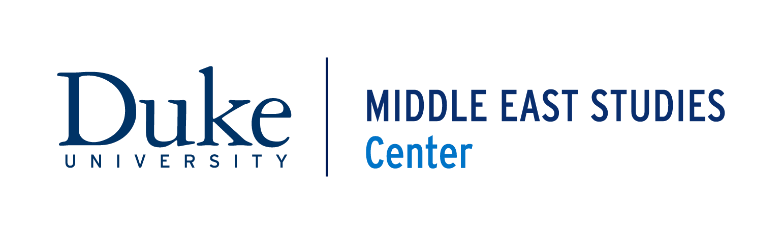 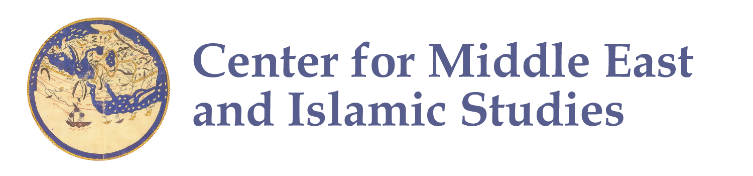 *Please complete this form in full and submit to harver@email.unc.edu.*The Duke-UNC Consortium for Middle East Studies welcomes applications from community college educators across North Carolina seeking funding to attend our annual conference, “Conflict Over Gaza: People, Politics, and Possibilities” at UNC-Chapel Hill, March 22-24, 2019.  Rockets fired out of Gaza; protesters shot near the fence; Egypt mediating between Hamas and Israel–when the Gaza Strip is mentioned in U.S. news outlets, it is usually in response to that day’s sensational events with little (if any) context provided. This conference will shed much needed light on the current realities in the Gaza Strip, giving participants a deeper understanding of the context of these realities and offering concrete options that can better the lives of Gazans. The conference also highlights Gazan culture–music, films, food, and art–to showcase the beauty that goes along with the challenges of life in the Gaza Strip.Friday, March 22 | 6:00 – 9:00 p.m.Reception: Gazan foodConcert: Palestinian rapper Tamer Nafar of DAMSaturday, March 23 | 9:00 – 5:30 p.m.For featured speakers, visit here. Panels:“The (De-)Development of Gaza: Economy, Women, and Youth”“Humanitarian Crisis: Food, Water, and Health”“In and Out: Gaza and Freedom of Movement”“Gazans between Fatah & Hamas”“Gaza and the World: Egypt, Israel, and the United States”Breakfast snacks, coffee, and Gazan lunch provided.Sunday, March 24 | 10:00 a.m. – 9:00 p.m.Gaza On Screen: A full day of screenings featuring the diverse film work that has engaged with the Gaza Strip during the past seventy years.For more information about the conference, visit http://gazaconference.web.unc.edu/.
EligibilityThis travel grant is open to all community college faculty in North Carolina.Applicants must live at least 60 miles away from the event location (FedEx Global Education Center, 301 Pittsboro Street, Chapel Hill, North Carolina 27516)Applicants must intend on teaching in the upcoming academic year.Applicants must be able to attend the entire reception and keynote performance on Friday, March 22, 6:00 – 9:00 p.m., and the full day of panels on Saturday, March 23, 9:00 – 5:30 p.m. Attending the film festival on Sunday, March 24, 10:00 a.m. – 9:00 p.m. is optional but encouraged.GuidelinesThe grant includes single occupancy accommodations in Chapel Hill for up to two nights (Friday, March 22 and Saturday, March 23), as well as a mileage stipend of $50, given as a reimbursement after the conference.Optional: You may submit your resume or CV along with the completed applicationReporting Requirements: Grantees must respond to a brief survey immediately following the conference, and complete a second survey six months after the event. To Apply:  Complete this application and submit to harver@email.unc.edu by March 5, 11:59pm EST.For more information about the conference or the travel grant, please contact:Emma Harver, Outreach Coordinator, Duke-UNC Consortium for Middle East Studies919-962-6732 | harver@email.unc.edu APPLICANT INFORMATIONAPPLICANT INFORMATIONAPPLICANT INFORMATIONName:       Name:       Name:       Email Address:      Phone:         Is this your: Work  Home   CellPhone:         Is this your: Work  Home   CellHome Address:      City:      Zip Code:      Community College:      Community College:      Community College:      College Address:      City:      Zip Code:      Subjects/Courses Currently Taught:      Subjects/Courses Currently Taught:      Subjects/Courses Currently Taught:      Number of students you teach who would be impacted by your attendance at this conference:      Number of students you teach who would be impacted by your attendance at this conference:      Number of students you teach who would be impacted by your attendance at this conference:      TRAVEL GRANT APPLICATION QUESTIONS1) Please provide a brief description of why you are interested in attending “Conflict Over Gaza: People, Politics, and Possibilities.” (150 word maximum)2) Please explain how this conference is relevant to the courses/subjects/topics you teach. (250 word maximum)3) How do you plan on incorporating knowledge gained from the conference into your curriculum? Furthermore, how will participation in this program impact your teaching and help improve student understanding of the region? (250 word maximum)4) Would you be able to attend “Conflict Over Gaza: People, Politics, and Possibilities” without financial support?          Yes       No 5) Please indicate which day(s) of the conference you will attend:      Friday, March 22 Reception & Keynote     Saturday, March 23 Panels     Sunday, March 24 Film Festival   
 